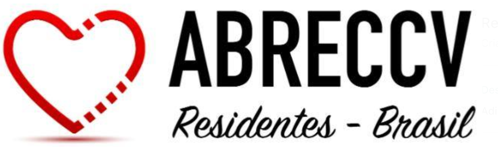 CARTA DE APRESENTAÇÃO PARA ASSOCIAÇÃO BRASILEIRA DOS RESIDENTES DE CIRURGIA CARDIOVASULARCidade, dia de mês de ano.	Apresento o(a) Dr(a)._________________ residente em ciurgia cardiovascular no Hospital ____________________, chefiado pelo(a) Dr(a)._________________, desde mês de ano à mês de ano. Enviamos esta carta de apresentação no intuito de requerer a associação do supracitado residente na Associação Brasileira dos Residentes de Cirurgia Cardiovascular (ABRECCV).____________________	                         	_________________     Chefe do Serviço                                                      Residente